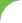 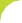 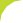 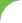 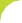 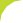 13.- Completa estas palabras con los prefijos in- y des- y únelas con su definición 	cierto	Que no es capaz de sentir nada. 	alojar	Quitar las armas. 	sensible	Falso. 	armar	Hacer salir de un lug17.- Resuelve este crucigrama. Las soluciones son palabras esdrújulas.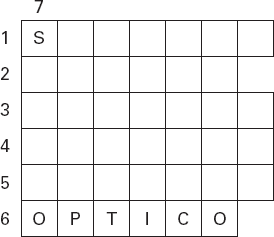 Partes en que se descompone la palabra.Árboles que crecen junto a un río.Balanza para pesos grandes.Dirige los partidos de fútbol.Frutos de la palmera datilera.Relativo al ojo.Día de la semana18.- Completa los espacios en blanco de las siguientes oraciones y vuelve a copiarlas enteras.Las palabras agudas llevan tilde cuando acaban en  	Las palabras llanas llevan tilde cuando no acaban en  	Las palabras esdrújulas llevan tilde  	19.- Escribe un relato breve (un cuento) sobre unos niños que encuentran un pájaro herido. ANTES DE EMPEZAR MIRA,  EL ENLACE ,TE PUEDE SE DE GRAN AYUDA :https://es.slideshare.net/vetoruvetoru/el-cuento-y-sus-partesPuedes comenzar así:TÍTULO:  	Mi amiga Luisa y yo fuimos ayer al campo a buscar unas hojas para un trabajo de Conocimiento del Medio. Mientras las buscábamos debajo de un gran árbol,  notamos que algo se movía por el suelo. Era  	20.- Escribe una oración con cada una de las acepciones de la palabra VELAs.f. 1 Vigilia. 2 Cilindro de cera para alumbrar. 3 Lona fuerte que se amarra a los palos de un barco para recibir el viento.21.- Las partes de un relato son: 	, 	y	 	.